Momentul forței în raport cu un punct si în raport cu o axă.1. Determinați momentul forțelor P1, P2, P3 în raport cu axele x,y,z și în raport cu punctul O. Se cunoaște: 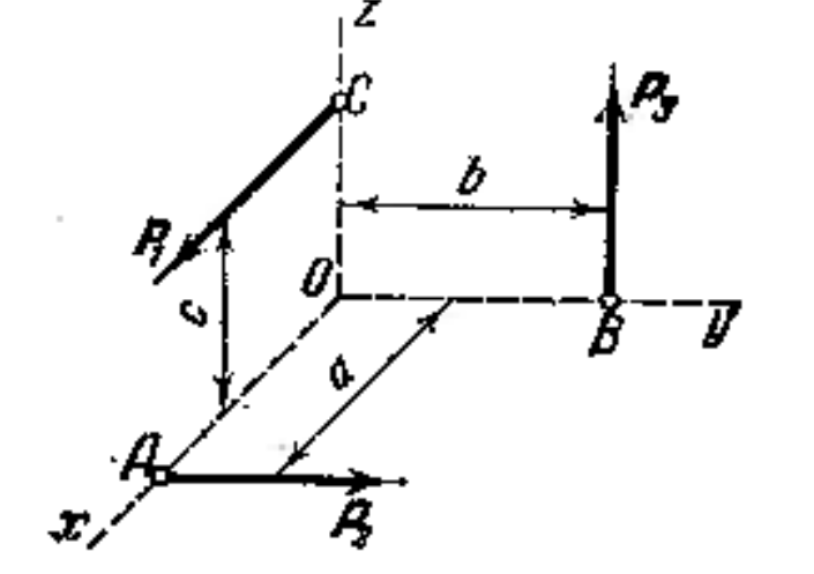 2. Determinați momentul generat de fiecare dintre forțele P și Q în direcția axei y. Indicați pe desen acești vectori. Apoi determinați vectorul rezultant. Se cunosc dimensiunile (pe desen) și valorile: 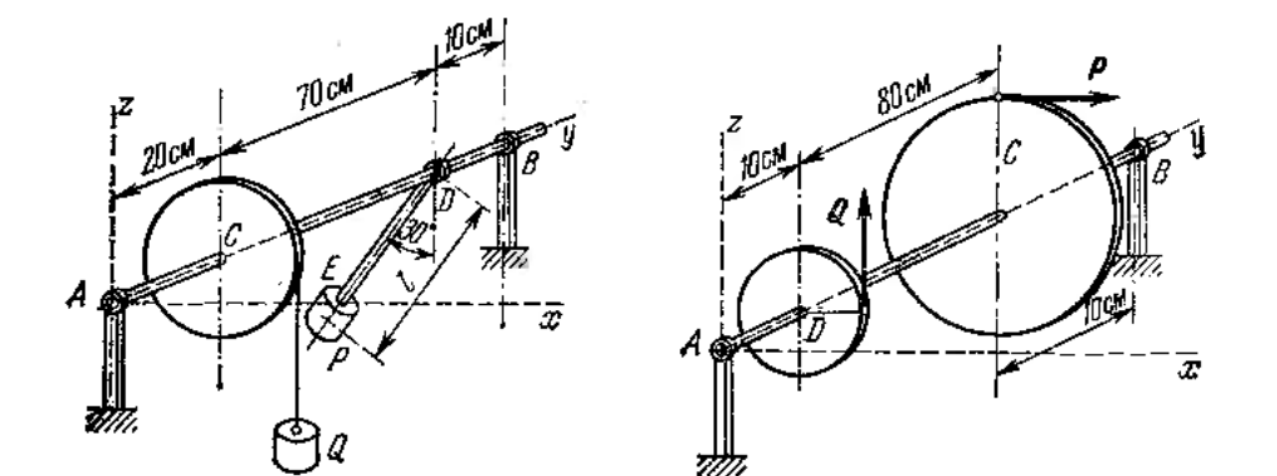 3. Greutatea Q este susținută în echilibru cu ajutorul unei forței P, aplicată în capătul mânerului AK. Se dă AK = 40 cm, AC = CB = 50 cm, R = 5 cm, Q = 800N. Determinați mărimea forței P. Indicați pe desen vectorul moment generat de fiecare forță.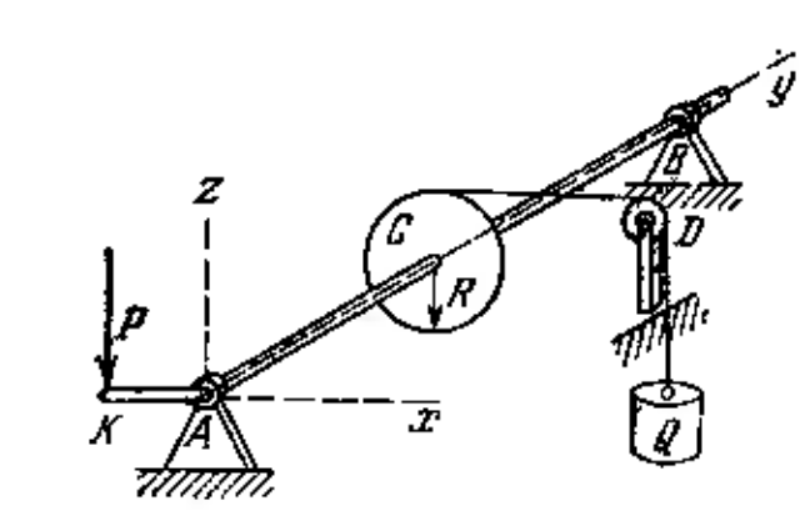 Momentul de inerție1. Un pendul este format din vergeaua omogenă AB de masă M1, și discul omogen C de masă M2, fixat la capătul vergelei (după cum este arătat în desen). Lungimea vergelei este 4r, unde r – raza discului. Determinați momentul de inerție al sistemului mecanic în raport cu axa de suspendare O (vezi desenul)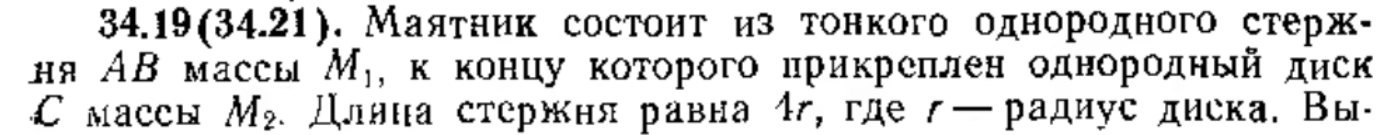 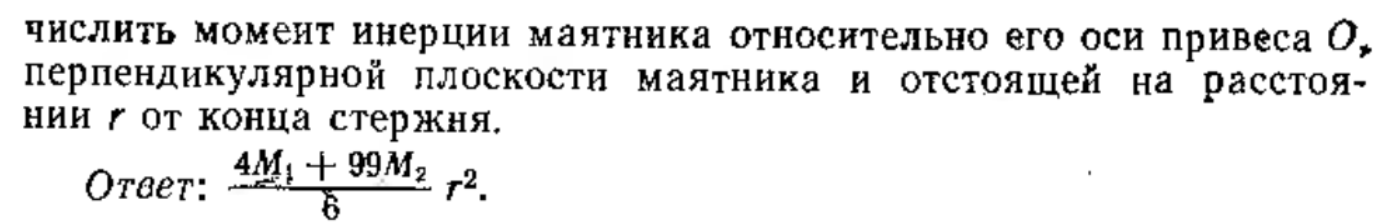 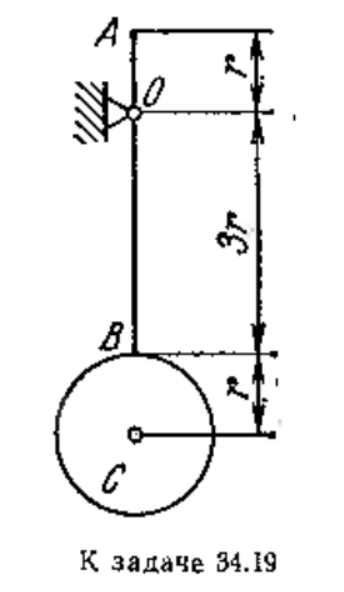 